МИНИСТЕРСТВО ОБРАЗОВАНИЯ САРАТОВСКОЙ ОБЛАСТИГОСУДАРСТВЕННОЕ АВТОНОМНОЕ ПРОФЕССИОНАЛЬНОЕ ОБРАЗОВАТЕЛЬНОЕУЧРЕЖДЕНИЕ САРАТОВСКОЙ ОБЛАСТИ«ПЕРЕЛЮБСКИЙ АГРАРНЫЙ ТЕХНИКУМ»РАБОЧАЯ ПРОГРАММАПРОИЗВОДСТВЕННОЙ ПРАКТИКИПМ 01 «Эксплуатация и техническое обслуживание сельскохозяйственных машин и оборудования»Основной профессиональной образовательной программыпо профессии: 35.01.13 «Тракторист-машинист сельскохозяйственного производства»нормативный срок освоения ОПОП – 2 года 10 месяцевс. Перелюб, 2021РЕЗУЛЬТАТЫ ОСВОЕНИЯ РАБОЧЕЙ ПРОГРАММЫ ПРОИЗВОДСТВЕННОЙ ПРАКТИКИРезультатом освоения рабочей программы производственной практики является сформированность у обучающихся первоначальных практических профессиональных умений в рамках модулей ОПОП НПО по основным видам профессиональной деятельности (ВПД)-эксплуатация и техническое обслуживание сельскохозяйственных машин и оборудования.необходимых для последующего освоения ими профессиональных (ПК) и общих (ОК) компетенций по избранной профессии.ТЕМАТИЧЕСКИЙ ПЛАН И СОДЕРЖАНИЕ ПРОИЗВОДСТВЕННОЙ ПРАКТИКИТематический план учебной практикиУСЛОВИЯ РЕАЛИЗАЦИИ РАБОЧЕЙ ПРОГРАММЫПРОИЗВОДСТВЕННОЙ ПРАКТИКИТребования кусловиям проведения производственной практики.Реализациярабочейпрограммыпроизводственнойпрактикипредполагает проведениепроизводственнойпрактикинапредприятиях/организацияхнаосновепрямыхдоговоров,заключаемыхмеждуобразовательнымучреждениемикаждым предприятием/организацией, куда направляютсяобучающиеся.Общие требования к организации образовательного процесса.Производственная практика проводитсяконцентрированно в рамках профессиональногомодуля. Условием допускаобучающихсякпроизводственной практике являетсяосвоенная учебная практика.Кадровое обеспечение образовательного процесса.Руководство	производственной	практикой	осуществляют мастера производственного обучения, а так же работники предприятий/организаций, закрепленные за обучающимися.Мастерапроизводственногообучения,осуществляющиенепосредственное руководство производственной практикой обучающихся, должны иметь квалификационныйразрядпопрофессиина1-2разрядавыше,чемпредусматривает ФГОС,высшееилисреднеепрофессиональноеобразованиепопрофилю профессии,проходитьобязательнуюстажировкувпрофильныхорганизацияхне реже1-гораза в3года.Информационное обеспечение обученияПеречень учебных изданий, Интернет-ресурсов, дополнительной литературыОсновные источники:Н.И. Верещагин, А.Г. Левшин, А.Н. Скороходов. Организация и технология механизированных работ в растениеводстве. – М.: ПрофОбрИздат, 2015.Н.Н. Третьяков, Б.А. Ягодин, А.М. Туликов и др. Основы агрономии. - М.: Изд. Центр «Академия»В.А. Родичев.  Тракторы. – М.: ПрофОбрИздат, 2014А.Н. Устинов. Сельскохозяйственные машины. – М.: изд. центр «Академия», 2017А.Н. Устинов. Зерноуборочные машины. – М. ПрофОбрИздат. 2015Техническое обслуживание и ремонт машин в сельском хозяйстве. Уч. под ред. профессора В.В. Курчаткина. – М.: «Академия», 2016;В. В. Кирсанов, Ю. А. Симарев, Р. Ф. Филонов. Механизация и автоматизация животноводства:изд. "Академия".Г.И. Гладков, А.М. Петренко. – Тракторы. Устройство и техническое обслуживание. Уч. пособие. Изд. «Академия».Интернет-ресурсы:http://www.greenzvet.ru/pages/; http://www.Greenzvet.Ru/; http://www.ortech.ru/; agrosoyuz.ua;КОНТРОЛЬ И ОЦЕНКА РЕЗУЛЬТАТОВ ОСВОЕНИЯ ПРОИЗВОДСТВЕННОЙ ПРАКТИКИ     Контроль    и    оценка    результатов    освоения    производственной    практики осуществляетсямастеромвформезачетанаоснованииданныхаттестационноголиста (характеристики профессиональнойдеятельности).Позавершениюпрактикиобучающийсяпроходитквалификационные испытания (экзамен),	которые входят в	комплексный экзаменпо профессиональномумодулю.Квалификационныеиспытанияпроводятсяв формевыполненияпрактическойквалификационнойработы,содержание работыдолжно	соответствоватьопределенномувидупрофессиональной деятельности,сложностьработыдолжнасоответствоватьуровнюполучаемой квалификации.Дляпроведенияквалификационногоэкзаменаформируется комиссия,    в    состав    которой    включаются    представители    техникума    и предприятия, результатыэкзаменаоформляются протоколом.Результаты освоения общих ипрофессиональных компетенций по профессиональномумодулюфиксируются воценочной ведомости по профессиональномумодулю.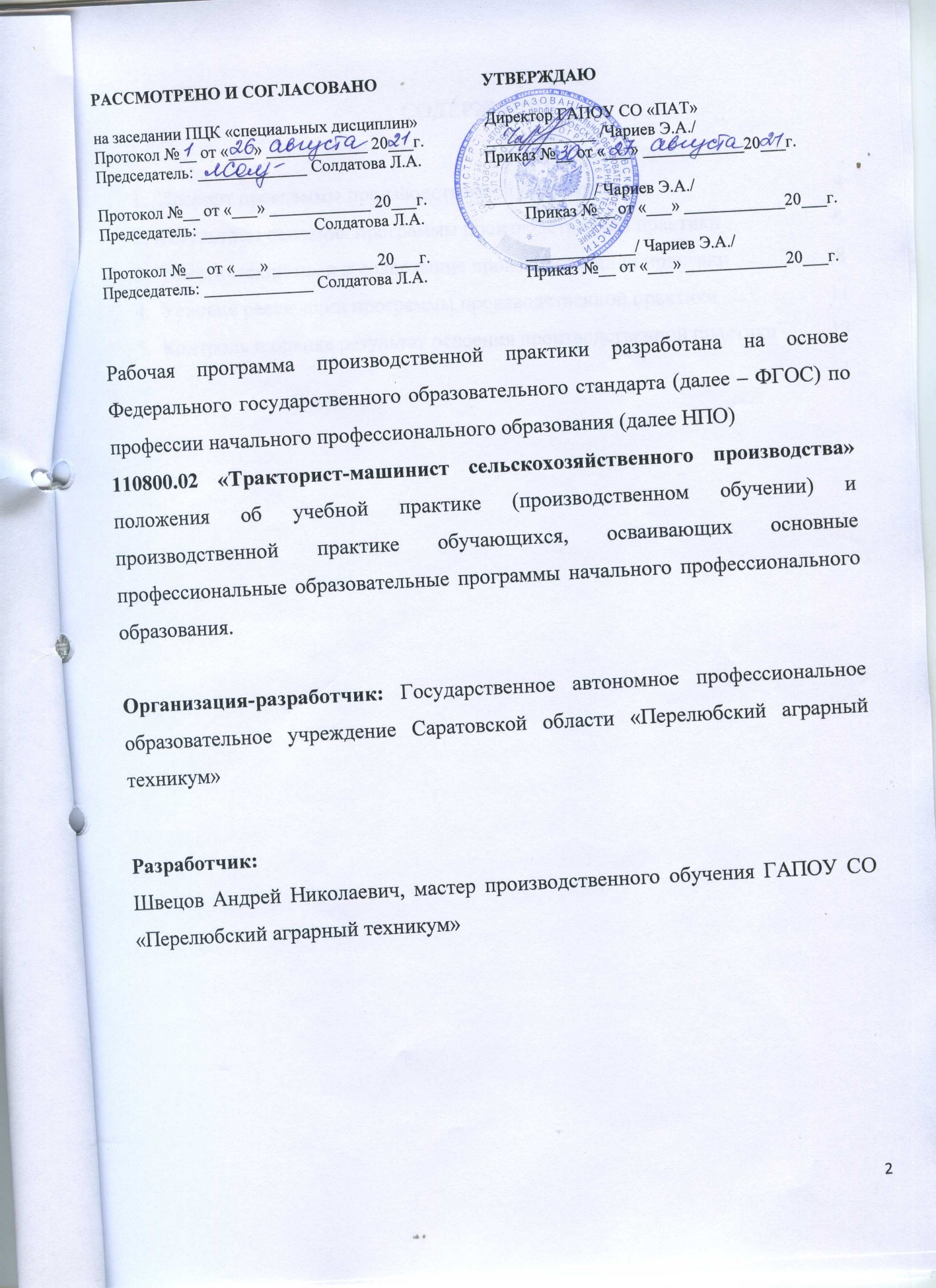 СОДЕРЖАНИЕПаспорт программы производственной практики                                           4Результаты освоения программы производственной практики                     6Тематический план и содержание производственной практики                    8Условия реализации программы производственной практики                     11Контроль и оценка результат освоения производственной практики          13ПАСПОРТ РАБОЧЕЙ ПРОГРАММЫ ПРОИЗВОДСТВЕННОЙ ПРАКТИКИОбласть применения программы:Рабочая программа производственной практики является частью основной профессиональной образовательной программы в соответствии с ФГОС НПО по профессии 110800.02 «Тракторист-машинист сельскохозяйственного производства»в частиосвоения квалификаций:- тракторист-машинист сельскохозяйственного производства категории «С», «Е»,«F».и основных видов профессиональной деятельности (ВПД):- эксплуатация и техническое обслуживание сельскохозяйственных машин и оборудования- выполнение слесарных работ по ремонту и техническому обслуживанию сельскохозяйственных машин иоборудования.Рабочая программа производственной практики может быть использована в дополнительном профессиональном образовании и профессиональной подготовке работников в области сельскохозяйственного производства при наличии среднего (полного) общего образования, основного общего образования.Цели и задачи производственной практики:Закреплениеисовершенствованиеприобретенныхв процессеобученияпрофессиональныхуменийобучающихсяпоизучаемойпрофессии,развитиеобщихи профессиональных компетенций, освоение современных производственных процессов, адаптация обучающихся кконкретным условиямдеятельностиорганизаций различных организационно-правовыхформ.В результате прохождения производственной практики в рамках каждого профессионального модуля обучающийся должен приобрести практический опыт работы:- управления тракторами и самоходнымисельскохозяйственными машинами; - выполнения механизированныхработ всельскомхозяйстве;- техническое обслуживание тракторов и сельскохозяйственных машин.Количество часов на освоение программы производственной практики:   ПП 01.02 «Эксплуатация и ТО сельскохозяйственных машин и оборудования – 396 часовКодНаименование результата освоения практикиПК 1.1Управлять тракторами и самоходными сельскохозяйственными машинами всех видов в организациях сельского хозяйстваПК 1.2Выполнять работы по возделыванию и уборке сельскохозяйственных культур в растениеводствеПК 1.3Выполнять работы по обслуживанию технологического оборудования животноводческих комплексов и механизированных фермПК 1.4Выполнять работы по техническому обслуживанию тракторов, сельскохозяйственных машин и оборудования в мастерских и пунктах технического обслуживанияОК 1.1Понимать   сущность   и   социальную  значимость  своей будущей профессии, проявлять к ней устойчивыйинтерес.ОК 1.2Организовывать собственную деятельность, исходя из цели и способов ее достижения, определенных руководителем.ОК 1.3Анализировать рабочую ситуацию, осуществлять текущий и итоговый контроль, оценку и коррекцию собственной деятельности, нести ответственность за результаты своей работы.ОК 1.4Осуществлять поиск информации, необходимой для эффективного выполнения профессиональных задач.ОК 1.5Использовать информационно-коммуникационные технологии в профессиональной деятельности.ОК 1.6Работать в команде, эффективно общаться с коллегами, руководством, клиентами.ОК 1.7Организовать собственную деятельность с соблюдением требований охраны труда и экологической безопасностиОК 1.8Исполнять воинскую обязанность, в том числе с применением полученных профессиональных знанийКод ПККод и наименования профессиональныхмодулейКоличество часов поПМВиды работНаименования тем учебной практикиКоличество часов по темамЛР123456ПК 1.1 – 1.2ПМ 01Эксплуатация и техническое обслуживаниесельскохозяйственных машин иоборудованияМДК 01.02Эксплуатация и техническое обслуживаниесельскохозяйственных машин иоборудования72Подготовка и работа на МТА Ознакомление с производством, требования безопасности труда и противопожарные мероприятия при работе на машинно-тракторных агрегатах в поле. 623ПК 1.1 – 1.2ПМ 01Эксплуатация и техническое обслуживаниесельскохозяйственных машин иоборудованияМДК 01.02Эксплуатация и техническое обслуживаниесельскохозяйственных машин иоборудования72Подготовка и работа на МТАРабота на пахотных агрегатах1223ПК 1.1 – 1.2ПМ 01Эксплуатация и техническое обслуживаниесельскохозяйственных машин иоборудованияМДК 01.02Эксплуатация и техническое обслуживаниесельскохозяйственных машин иоборудования72Подготовка и работа на МТАРабота на агрегатах для предпосевной обработки почвы623ПК 1.1 – 1.2ПМ 01Эксплуатация и техническое обслуживаниесельскохозяйственных машин иоборудованияМДК 01.02Эксплуатация и техническое обслуживаниесельскохозяйственных машин иоборудования72Подготовка и работа на МТАРабота на агрегатах для внесения удобрений, ядохимикатов623ПК 1.1 – 1.2ПМ 01Эксплуатация и техническое обслуживаниесельскохозяйственных машин иоборудованияМДК 01.02Эксплуатация и техническое обслуживаниесельскохозяйственных машин иоборудования72Подготовка и работа на МТАРабота на агрегатах для сева зерновых623ПК 1.1 – 1.2ПМ 01Эксплуатация и техническое обслуживаниесельскохозяйственных машин иоборудованияМДК 01.02Эксплуатация и техническое обслуживаниесельскохозяйственных машин иоборудования72Подготовка и работа на МТАРабота на агрегатах для посадки картофеля623ПК 1.1 – 1.2ПМ 01Эксплуатация и техническое обслуживаниесельскохозяйственных машин иоборудованияМДК 01.02Эксплуатация и техническое обслуживаниесельскохозяйственных машин иоборудования72Подготовка и работа на МТАВыполнение работ по уходу за сельскохозяйственными культурами623ПК 1.1 – 1.2ПМ 01Эксплуатация и техническое обслуживаниесельскохозяйственных машин иоборудованияМДК 01.02Эксплуатация и техническое обслуживаниесельскохозяйственных машин иоборудования72Подготовка и работа на МТАВыполнение работ по уборке кормовых культур623ПК 1.1 – 1.2ПМ 01Эксплуатация и техническое обслуживаниесельскохозяйственных машин иоборудованияМДК 01.02Эксплуатация и техническое обслуживаниесельскохозяйственных машин иоборудования72Подготовка и работа на МТАВыполнение работ по техобслуживанию тракторов и с/х машин1223ПК 1.1 – 1.2ПМ 01Эксплуатация и техническое обслуживаниесельскохозяйственных машин иоборудованияМДК 01.02Эксплуатация и техническое обслуживаниесельскохозяйственных машин иоборудования72Подготовка и работа на МТАДифференцированный зачет6ПК 1.1 -1.2, 1.4ПМ 01Эксплуатация и техническое обслуживаниесельскохозяйственных машин иоборудованияМДК 01.02Эксплуатация и техническое обслуживаниесельскохозяйственных машин иоборудования324Подготовка и работа на МТАОзнакомление с производством, требования безопасности труда и противопожарные мероприятия при работе на машинно-тракторных агрегатах в поле. 623ПК 1.1 -1.2, 1.4ПМ 01Эксплуатация и техническое обслуживаниесельскохозяйственных машин иоборудованияМДК 01.02Эксплуатация и техническое обслуживаниесельскохозяйственных машин иоборудования324Подготовка и работа на МТАРабота на сложных машинах.114ПК 1.1 -1.2, 1.4ПМ 01Эксплуатация и техническое обслуживаниесельскохозяйственных машин иоборудованияМДК 01.02Эксплуатация и техническое обслуживаниесельскохозяйственных машин иоборудования324Подготовка и работа на МТАПодготовка к работе  комбайна для уборки зерновых культур.4223ПК 1.1 -1.2, 1.4ПМ 01Эксплуатация и техническое обслуживаниесельскохозяйственных машин иоборудованияМДК 01.02Эксплуатация и техническое обслуживаниесельскохозяйственных машин иоборудования324Подготовка и работа на МТАПроверка технического состояния  комбайна. 1223ПК 1.1 -1.2, 1.4ПМ 01Эксплуатация и техническое обслуживаниесельскохозяйственных машин иоборудованияМДК 01.02Эксплуатация и техническое обслуживаниесельскохозяйственных машин иоборудования324Подготовка и работа на МТАПодготовка комбайнов к работе. 1223ПК 1.1 -1.2, 1.4ПМ 01Эксплуатация и техническое обслуживаниесельскохозяйственных машин иоборудованияМДК 01.02Эксплуатация и техническое обслуживаниесельскохозяйственных машин иоборудования324Подготовка и работа на МТАОсмотр  поля и пуск комбайнов к работе.1223ПК 1.1 -1.2, 1.4ПМ 01Эксплуатация и техническое обслуживаниесельскохозяйственных машин иоборудованияМДК 01.02Эксплуатация и техническое обслуживаниесельскохозяйственных машин иоборудования324Подготовка и работа на МТАПроверка качества обмолота.1223ПК 1.1 -1.2, 1.4ПМ 01Эксплуатация и техническое обслуживаниесельскохозяйственных машин иоборудованияМДК 01.02Эксплуатация и техническое обслуживаниесельскохозяйственных машин иоборудования324Подготовка и работа на МТАПроверка качества работы, чистоты обмолота, отсутствие дробления и потерь зерна.1223ПК 1.1 -1.2, 1.4ПМ 01Эксплуатация и техническое обслуживаниесельскохозяйственных машин иоборудованияМДК 01.02Эксплуатация и техническое обслуживаниесельскохозяйственных машин иоборудования324Подготовка и работа на МТАРегулирование комбайнов для достижения хорошего качества работы.1223ПК 1.1 -1.2, 1.4ПМ 01Эксплуатация и техническое обслуживаниесельскохозяйственных машин иоборудованияМДК 01.02Эксплуатация и техническое обслуживаниесельскохозяйственных машин иоборудования324Подготовка и работа на МТА Техническое обслуживание и эксплуатация комбайна для уборки зерновых культур.66ПК 1.1 -1.2, 1.4ПМ 01Эксплуатация и техническое обслуживаниесельскохозяйственных машин иоборудованияМДК 01.02Эксплуатация и техническое обслуживаниесельскохозяйственных машин иоборудования324Подготовка и работа на МТАТехническое обслуживание комбайна для уборки зерновых культур.623ПК 1.1 -1.2, 1.4ПМ 01Эксплуатация и техническое обслуживаниесельскохозяйственных машин иоборудованияМДК 01.02Эксплуатация и техническое обслуживаниесельскохозяйственных машин иоборудования324Подготовка и работа на МТАРабота на комбайне для подбора валков.3023ПК 1.1 -1.2, 1.4ПМ 01Эксплуатация и техническое обслуживаниесельскохозяйственных машин иоборудованияМДК 01.02Эксплуатация и техническое обслуживаниесельскохозяйственных машин иоборудования324Подготовка и работа на МТАКомплектование комбайна для уборки зерновых культур прямым комбайнированием.623ПК 1.1 -1.2, 1.4ПМ 01Эксплуатация и техническое обслуживаниесельскохозяйственных машин иоборудованияМДК 01.02Эксплуатация и техническое обслуживаниесельскохозяйственных машин иоборудования324Подготовка и работа на МТАРабота комбайне для уборки зерновых культур прямым комбайнированием.1823ПК 1.1 -1.2, 1.4ПМ 01Эксплуатация и техническое обслуживаниесельскохозяйственных машин иоборудованияМДК 01.02Эксплуатация и техническое обслуживаниесельскохозяйственных машин иоборудования324Подготовка и работа на МТАУстановка на хранение зерноуборочного комбайна.623ПК 1.1 -1.2, 1.4ПМ 01Эксплуатация и техническое обслуживаниесельскохозяйственных машин иоборудованияМДК 01.02Эксплуатация и техническое обслуживаниесельскохозяйственных машин иоборудования324Подготовка и работа на МТАТехническое обслуживание и эксплуатация комбайна для уборки кукурузы и подсолнечника на зерно66ПК 1.1 -1.2, 1.4ПМ 01Эксплуатация и техническое обслуживаниесельскохозяйственных машин иоборудованияМДК 01.02Эксплуатация и техническое обслуживаниесельскохозяйственных машин иоборудования324Подготовка и работа на МТАСнятие с хранения комбайна для уборки кукурузы623ПК 1.1 -1.2, 1.4ПМ 01Эксплуатация и техническое обслуживаниесельскохозяйственных машин иоборудованияМДК 01.02Эксплуатация и техническое обслуживаниесельскохозяйственных машин иоборудования324Подготовка и работа на МТАРабота на комбайне для уборки кукурузы зерно.2423ПК 1.1 -1.2, 1.4ПМ 01Эксплуатация и техническое обслуживаниесельскохозяйственных машин иоборудованияМДК 01.02Эксплуатация и техническое обслуживаниесельскохозяйственных машин иоборудования324Подготовка и работа на МТАКомплектование комбайна для уборки подсолнечника.623ПК 1.1 -1.2, 1.4ПМ 01Эксплуатация и техническое обслуживаниесельскохозяйственных машин иоборудованияМДК 01.02Эксплуатация и техническое обслуживаниесельскохозяйственных машин иоборудования324Подготовка и работа на МТАРабота на комбайне для уборки подсолнечника.2423ПК 1.1 -1.2, 1.4ПМ 01Эксплуатация и техническое обслуживаниесельскохозяйственных машин иоборудованияМДК 01.02Эксплуатация и техническое обслуживаниесельскохозяйственных машин иоборудования324Подготовка и работа на МТАУстановка на хранение комбайна для уборки подсолнечника.623ПК 1.1 -1.2, 1.4ПМ 01Эксплуатация и техническое обслуживаниесельскохозяйственных машин иоборудованияМДК 01.02Эксплуатация и техническое обслуживаниесельскохозяйственных машин иоборудования324Подготовка и работа на МТАРабота на машинах для послеуборочной обработки зерна.1223ПК 1.1 -1.2, 1.4ПМ 01Эксплуатация и техническое обслуживаниесельскохозяйственных машин иоборудованияМДК 01.02Эксплуатация и техническое обслуживаниесельскохозяйственных машин иоборудования324Подготовка и работа на МТАПроверка и подготовка машин  к работе. 1223ПК 1.1 -1.2, 1.4ПМ 01Эксплуатация и техническое обслуживаниесельскохозяйственных машин иоборудованияМДК 01.02Эксплуатация и техническое обслуживаниесельскохозяйственных машин иоборудования324Подготовка и работа на МТАПуск машин в работу. 1223ПК 1.1 -1.2, 1.4ПМ 01Эксплуатация и техническое обслуживаниесельскохозяйственных машин иоборудованияМДК 01.02Эксплуатация и техническое обслуживаниесельскохозяйственных машин иоборудования324Подготовка и работа на МТАПроверка качества очистки зерна.1223ПК 1.1 -1.2, 1.4ПМ 01Эксплуатация и техническое обслуживаниесельскохозяйственных машин иоборудованияМДК 01.02Эксплуатация и техническое обслуживаниесельскохозяйственных машин иоборудования324Подготовка и работа на МТАПроверка качества сортировки зерна на семена.1223ПК 1.1 -1.2, 1.4ПМ 01Эксплуатация и техническое обслуживаниесельскохозяйственных машин иоборудованияМДК 01.02Эксплуатация и техническое обслуживаниесельскохозяйственных машин иоборудования324Подготовка и работа на МТАПроверка качества сушки зерна.623ПК 1.1 -1.2, 1.4ПМ 01Эксплуатация и техническое обслуживаниесельскохозяйственных машин иоборудованияМДК 01.02Эксплуатация и техническое обслуживаниесельскохозяйственных машин иоборудования324Подготовка и работа на МТАДифференцированный зачет6Результатыобучения(освоенныепрофессиональныекомпетенции)ФормыиметодыконтроляиоценкирезультатовобученияПК 1.1. Управлять тракторамии самоходными сельскохозяйственными машинами всехвидов ворганизациях сельского хозяйства.Оценка выполнения практической квалификационной работыПК 1.2. Выполнятьработы по возделыванию и уборке сельскохозяйственныхкультур в растениеводстве.Оценка выполнения практической квалификационнойработыПК 1.4. Выполнять работы по техническому обслуживанию тракторов, сельскохозяйственных машин иоборудования вмастерских и пунктах технического обслуживанияОценка выполнения практической квалификационной работыРезультатыобучения(освоенныеобщиекомпетенции)Формы и методы контроля и оценки результатов обученияОК 1. Понимать сущность и социальную значимость своей будущей профессии,проявлять к ней устойчивый интерес- наблюдение за выполнением практических работ, конкурсных работ, участием во внеучебной деятельности.ОК 2. Организовывать собственную деятельность, исходя из цели и способов ее достижения, определенных руководителем.- наблюдение за выполнением практических работ, конкурсных работ, участием во внеучебной деятельности.ОК 3. Анализировать рабочую ситуацию, осуществлять текущий и итоговый контроль, оценку и коррекцию собственной деятельности, нести ответственность за результаты своей работы.- наблюдение за выполнением практических работ, конкурсных работ, наличие положительных отзывов по итогам производственной практики.ОК 4. Осуществлять поиск информации, необходимой для эффективного выполнения профессиональных задач.- наблюдение за выполнением практических работ, конкурсных работ.ОК 5. Использовать информационно-комммуникационные технологии в профессиональной деятельности.- наблюдение за выполнением практических работ, конкурсных работ, участием во внеучебной деятельности.ОК 6. Работать в команде, эффективно общаться с коллегами, руководством, клиентами.- наблюдение за выполнением практических работ, конкурсных работ, участием вовнеучебной деятельности, наличие положительных отзывов о работе в составе коллектива.ОК 7. Организовывать собственную деятельность с соблюдением требований охраны труда и экологической безопасности.- наблюдение за выполнением практических работ, конкурсных работ.ОК 8. Исполнять воинскую обязанность, в том числе с применением полученных профессиональных знаний (для юношей).- оценка спортивных достижений;- оценка сдачи норм во время военных сборов.